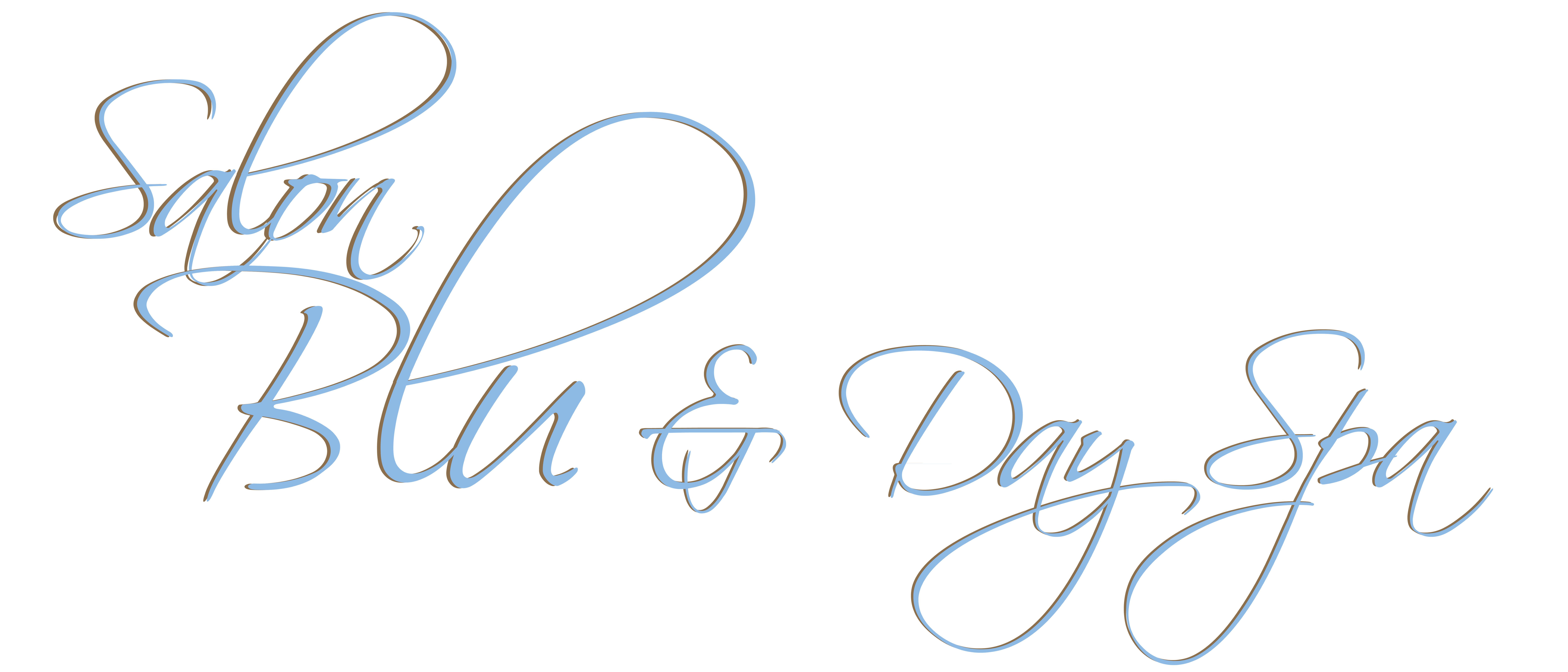 Spa Party Contract       Contact Information: Host/Hostess: _______________________________________ Today’s Date: ____________________ Street: ________________________________City, State __________________ Zip Code __________ Phone:    Daytime___________________ Evening __________________Cell ______________________ Email address:________________________________________________________________________ Event Information: Number of Guests: ____________ Requested date & time of arrival: _____________________________ This contract is a binding agreement for service between the host/hostess and Salon Blu & Day Spa Please be aware that this agreement requires a 50% cash or credit card deposit to reserve your appointments. The complete cost of the spa services will be quoted upon completion of the contract. A partial refund of 50% of the deposit will be given if a cancellation occurs within 30 days of the scheduled services. There will be no refund given for members of the spa party that miss their appointment. Please give us 72 hours’ notice for any adjustments or cancellations. • Salon Blu and Day Spa must receive all names of guests and services. This information is important in determining how many stylists will be required for your event.• Guests should arrive 15-30 minutes prior to the start of treatments to fill out intake forms and get changed into robes and slippers as necessary. • Treatments will begin promptly at time indicated above with treatments being done in rotation between guests in the party. • Because our time is reserved specifically for your party, guests arriving late will not be guaranteed full treatment time and hostess will still be responsible for treatments reserved.• A 20% gratuity will be added to services for all parties.  • The host/hostess will be responsible for and charged the full amount of treatments. Once scheduled, the host/hostess will be asked to pay 50% of all services and 20% gratuity as a deposit.  The remaining balance is due the date of the party reservation.  Should any member of the party that we have on the contract not make their appointment, the below signer is still liable for the cost of the contracted services. Cancellations:A partial refund of 50% of the deposit will be given if a cancellation occurs within 30 days of the scheduled services. There will be no refund given for members of the spa party that miss their appointment. Please give us 72 hours’ notice for any adjustments or cancellations. If a cancellation is made within one week (7 days) or less, your credit card will be charged for 100% of the cost of services.

Cancellations due to emergencies or unforeseen circumstances are considered on a case-by-case basis and are completely at the management’s discretion.Please list the names of members in the party, (or guest) that you wish to schedule that day.  Also indicate their role in the party (Hostess, guest of honor, etc.) with their service preference and the time they need to be completed by if a specific order is a concern.          Name/Role in party                              Services requested		                      Phone Number 1) _______________________                   ______________________                 ______________________2) _______________________                   ______________________                 ______________________3) _______________________                   ______________________                 ______________________4) _______________________                   ______________________                 ______________________5) _______________________                   ______________________                 ______________________6) _______________________                   ______________________                 ______________________7) _______________________                   ______________________                 ______________________8) _______________________                   ______________________                 ______________________9) _______________________                   ______________________                 ______________________PAYMENT INFORMATION (For Official Use Only)			Service Total			 $____________________Travel 				$____________________20% Gratuity			 $____________________Total				 $____________________Deposit (50% of total services)	$____________________	Credit Card Information Circle one:        MasterCard      Visa        American Express      Discover Card Number: _____________________________________________ Exp. Date: _____________      CV Code: ____________  Name as it appears on Card: _______________________________________________________Client Signature: ____________________________________________   Date: _____________________        By signing this document, the client does agree to the terms and conditions of all pages of this contract. Date of services will be reserved upon receiving the completed, signed and dated contract. Name: __________________________________                 Date: ______________________    (Please Print) Signature of client (Host/Hostess) ______________________________________________________ For Official Use Only  ______________________________                                _______________________________________$ Amount Due on Day of Event                                            Signature of Spa Coordinator accepting request (No further discounts may be applied)            Please return this contract to:Salon Blu & Day Spa121 South University Ave.Mount Pleasant, MI989-772-8898style@salon-blu.comwww.salon-blu.com